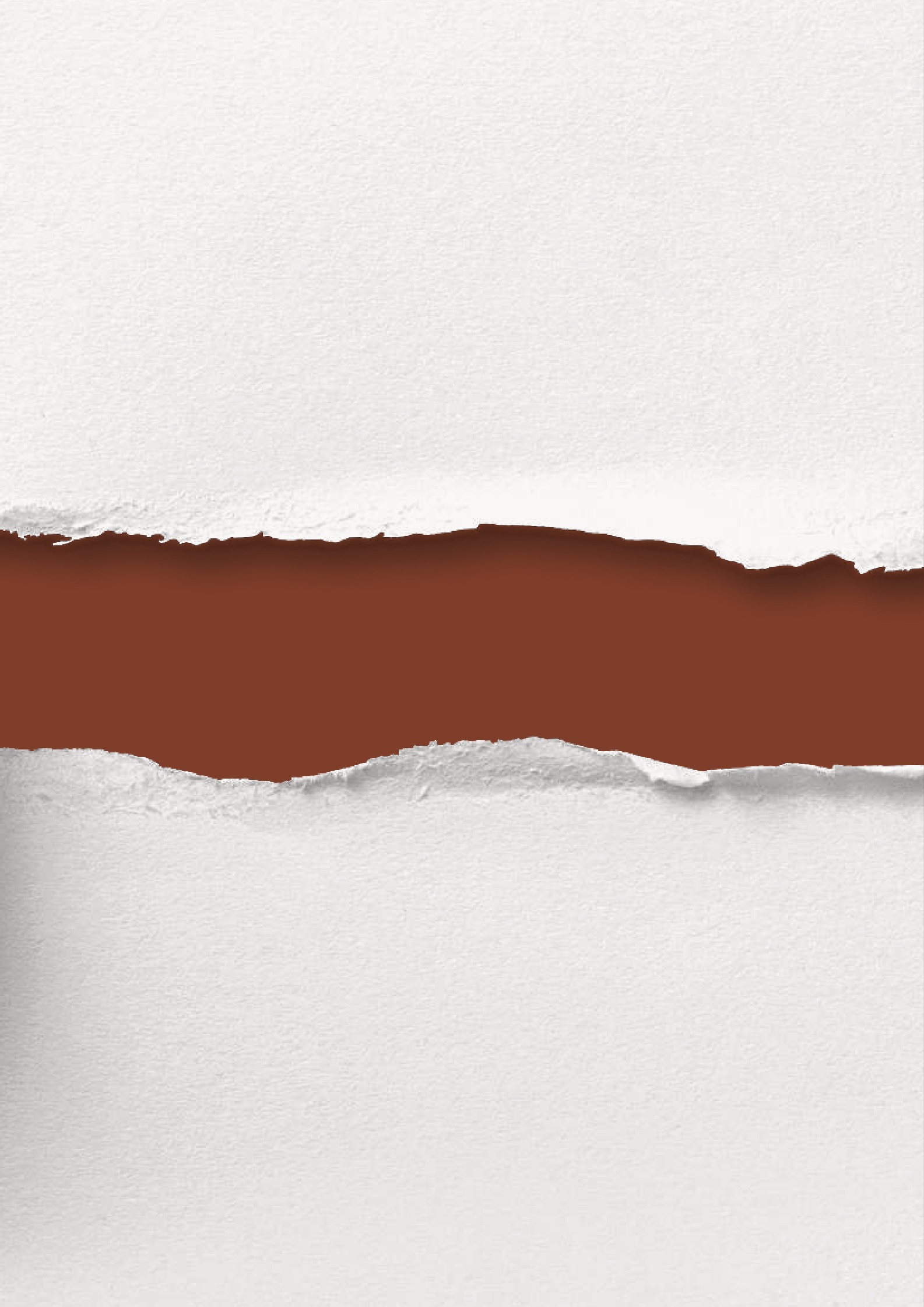 ¡	H	E	Y	! Febrero